Please complete all lines!Notice:For deliveries outside the EU we need additional information about the value of goods for the customs and the HS code! Without these information, no export after repair is possible.Coperion GmbH, 70466 Stuttgart, GermanyCoperion GmbHTheodorstrasse 1070469 Stuttgart, GermanyTelefax      +49 711 897 3976repair@coperion.comwww.coperion.comCoperion GmbHTheodorstrasse 1070469 Stuttgart, GermanyTelefax      +49 711 897 3976repair@coperion.comwww.coperion.comReturn Material Authorization to Co. DESCHCAUTION: Please use this form only for DESCH-Parts to Co. DESCH 	Service case – Standard Finding for Repair  	Damage / Technical Discussion
	- Delivery of a complete friction part in assembled condition. 	- Before the findings are recorded documentation of the 
	  release torque required on delivery.Originator / Billing address: (Please complete all lines)Coperion GmbHTheodorstrasse 1070469 Stuttgart, GermanyTelefax      +49 711 897 3976repair@coperion.comwww.coperion.comCustomer no.:Company:Contact person:Department:Street:Postal CodeCityCityPhoneFax:E-Mail-adresse:@Customer Order no.:Items belong to Items belong to Items belong to Items belong to Items belong to Machine / Plant:Machine no. / Project / Work no..:Machine no. / Project / Work no..:DESCH Fabrcations No.:
Stamped on the clutchItems to be delivered / returned ?Items to be delivered / returned ?Items to be delivered / returned ?Items to be delivered / returned ?Items to be delivered / returned ?Items to be delivered / returned ?Items to be delivered / returned ?Items to be delivered / returned ?Items to be delivered / returned ?Items to be delivered / returned ?Items to be delivered / returned ?Items to be delivered / returned ?Item descriptionItem descriptionItem descriptionItem no.Item no.AmountAmountReason for return (1)Reason for return (1)Disposi-tion (2)WarrantyYes / NoReason for sending back (1)Reason for sending back (1)Reason for sending back (1)Reason for sending back (1)Reason for sending back (1)Disposition (2)Disposition (2)Disposition (2)Disposition (2)Disposition (2)Disposition (2)ADefective (failed in operation)Defective (failed in operation)Defective (failed in operation)1Return for credit, replacement not required **Return for credit, replacement not required **Return for credit, replacement not required **Return for credit, replacement not required **Return for credit, replacement not required **BDefective (transport damage)Defective (transport damage)Defective (transport damage)2Return for discharge, replacement receivedReturn for discharge, replacement receivedReturn for discharge, replacement receivedReturn for discharge, replacement receivedReturn for discharge, replacement receivedCInspection report *Inspection report *Inspection report *3Parts replacement requiredParts replacement requiredParts replacement requiredParts replacement requiredParts replacement requiredDIncorrect quantity shippedIncorrect quantity shippedIncorrect quantity shipped4To be returned after repair / inspection.To be returned after repair / inspection.To be returned after repair / inspection.To be returned after repair / inspection.To be returned after repair / inspection.EWrong part deliveredWrong part deliveredWrong part deliveredFWrong part orderedWrong part orderedWrong part ordered*	For all inspection reports we need a detailed*	For all inspection reports we need a detailed*	For all inspection reports we need a detailed*	For all inspection reports we need a detailed*	For all inspection reports we need a detailed*	For all inspection reports we need a detailedGPart defective Part defective Part defective 	description of the problem.	description of the problem.	description of the problem.	description of the problem.	description of the problem.	description of the problem.HOtherOtherOtherIClaimClaimClaim**	The item(s) indicated above will be accepted for**	The item(s) indicated above will be accepted for**	The item(s) indicated above will be accepted for**	The item(s) indicated above will be accepted for**	The item(s) indicated above will be accepted for**	The item(s) indicated above will be accepted for      return with the applicable restock charge.      return with the applicable restock charge.      return with the applicable restock charge.      return with the applicable restock charge.      return with the applicable restock charge.      return with the applicable restock charge.Please be aware that an inspection fee (without slip torque documentation) will be charged              Clutch Size                                      Fee in EuroPlease be aware that an inspection fee (without slip torque documentation) will be charged              Clutch Size                                      Fee in EuroPlease be aware that an inspection fee (without slip torque documentation) will be charged              Clutch Size                                      Fee in EuroPlease be aware that an inspection fee (without slip torque documentation) will be charged              Clutch Size                                      Fee in EuroPlease be aware that an inspection fee (without slip torque documentation) will be charged              Clutch Size                                      Fee in EuroPlease be aware that an inspection fee (without slip torque documentation) will be charged              Clutch Size                                      Fee in EuroPlease be aware that an inspection fee (without slip torque documentation) will be charged              Clutch Size                                      Fee in EuroPlease be aware that an inspection fee (without slip torque documentation) will be charged              Clutch Size                                      Fee in EuroPlease be aware that an inspection fee (without slip torque documentation) will be charged              Clutch Size                                      Fee in EuroPlease be aware that an inspection fee (without slip torque documentation) will be charged              Clutch Size                                      Fee in EuroPlease be aware that an inspection fee (without slip torque documentation) will be charged              Clutch Size                                      Fee in EuroPlease be aware that an inspection fee (without slip torque documentation) will be charged              Clutch Size                                      Fee in Euro51 – 82                                                    350,-101 – 112                                                550,-141 – 163                                                750,-181 – 243                                                950,--	271 – 303                                               1200,-51 – 82                                                    350,-101 – 112                                                550,-141 – 163                                                750,-181 – 243                                                950,--	271 – 303                                               1200,-51 – 82                                                    350,-101 – 112                                                550,-141 – 163                                                750,-181 – 243                                                950,--	271 – 303                                               1200,-51 – 82                                                    350,-101 – 112                                                550,-141 – 163                                                750,-181 – 243                                                950,--	271 – 303                                               1200,-51 – 82                                                    350,-101 – 112                                                550,-141 – 163                                                750,-181 – 243                                                950,--	271 – 303                                               1200,-51 – 82                                                    350,-101 – 112                                                550,-141 – 163                                                750,-181 – 243                                                950,--	271 – 303                                               1200,-51 – 82                                                    350,-101 – 112                                                550,-141 – 163                                                750,-181 – 243                                                950,--	271 – 303                                               1200,-51 – 82                                                    350,-101 – 112                                                550,-141 – 163                                                750,-181 – 243                                                950,--	271 – 303                                               1200,-51 – 82                                                    350,-101 – 112                                                550,-141 – 163                                                750,-181 – 243                                                950,--	271 – 303                                               1200,-51 – 82                                                    350,-101 – 112                                                550,-141 – 163                                                750,-181 – 243                                                950,--	271 – 303                                               1200,-51 – 82                                                    350,-101 – 112                                                550,-141 – 163                                                750,-181 – 243                                                950,--	271 – 303                                               1200,-	Update 03/2024	Update 03/2024	Update 03/2024	Update 03/2024	Update 03/2024	Update 03/2024	Update 03/2024	Update 03/2024	Update 03/2024	Update 03/2024	Update 03/2024With torque documentation (release torque clutch), the costs vary depending on the condition of the delivered friction part and scope of delivery.Storage fees for unauthorized repairs from 4 weeks after date of offer min, 150.- Euro per started week, or after effort.With torque documentation (release torque clutch), the costs vary depending on the condition of the delivered friction part and scope of delivery.Storage fees for unauthorized repairs from 4 weeks after date of offer min, 150.- Euro per started week, or after effort.With torque documentation (release torque clutch), the costs vary depending on the condition of the delivered friction part and scope of delivery.Storage fees for unauthorized repairs from 4 weeks after date of offer min, 150.- Euro per started week, or after effort.With torque documentation (release torque clutch), the costs vary depending on the condition of the delivered friction part and scope of delivery.Storage fees for unauthorized repairs from 4 weeks after date of offer min, 150.- Euro per started week, or after effort.With torque documentation (release torque clutch), the costs vary depending on the condition of the delivered friction part and scope of delivery.Storage fees for unauthorized repairs from 4 weeks after date of offer min, 150.- Euro per started week, or after effort.With torque documentation (release torque clutch), the costs vary depending on the condition of the delivered friction part and scope of delivery.Storage fees for unauthorized repairs from 4 weeks after date of offer min, 150.- Euro per started week, or after effort.With torque documentation (release torque clutch), the costs vary depending on the condition of the delivered friction part and scope of delivery.Storage fees for unauthorized repairs from 4 weeks after date of offer min, 150.- Euro per started week, or after effort.With torque documentation (release torque clutch), the costs vary depending on the condition of the delivered friction part and scope of delivery.Storage fees for unauthorized repairs from 4 weeks after date of offer min, 150.- Euro per started week, or after effort.With torque documentation (release torque clutch), the costs vary depending on the condition of the delivered friction part and scope of delivery.Storage fees for unauthorized repairs from 4 weeks after date of offer min, 150.- Euro per started week, or after effort.With torque documentation (release torque clutch), the costs vary depending on the condition of the delivered friction part and scope of delivery.Storage fees for unauthorized repairs from 4 weeks after date of offer min, 150.- Euro per started week, or after effort.With torque documentation (release torque clutch), the costs vary depending on the condition of the delivered friction part and scope of delivery.Storage fees for unauthorized repairs from 4 weeks after date of offer min, 150.- Euro per started week, or after effort.With torque documentation (release torque clutch), the costs vary depending on the condition of the delivered friction part and scope of delivery.Storage fees for unauthorized repairs from 4 weeks after date of offer min, 150.- Euro per started week, or after effort.By returning the item(s) for inspection, you agree to bear the costs of the inspection on a time and material basis.Before we start a repair you will receive from Coperion a preliminary cost estimate for approval.Return this form by mail to  repair@coperion.com before returning any items. And please attach this form also to the shipment to Desch.Make sure that the return shipment will be delivered under incoterm DDP. Please indicate the real present amount of the part in the customs invoice!Please notice, that we can not create a Certificate of Origin (COO) for repairs.With the signature of this document and the return of the goods, you confirm to accept our General Business Conditions for repair (www.coperion.com/en/support/commercial-terms/).Declaration: (Selection necessary) The component has been carefully cleaned and is free of harmful adhesions. There are no risks. The following residual hazard exists or could not be eliminated, the following characteristic hazard characteristics according to the GHS regulation may still exist:If one of these hazard characteristics is ticked, the corresponding current EU safety data sheet in German must also be sent in.Without the corresponding information we are unfortunately unable to execute your order.Returns without an enclosed copy of the completed return material authorization form cannot be processed further (quotation etc.) and an acceptance of goods is refused. 
For the current version of the return material authorization form see downloads on coperion.com.Address for return delivery:DESCH Antriebstechnik GmbH & Co.KGKleinbahnstrasse 2159759 Arnsberg-HuestenGermanyOpening hours of the incoming goods department 6:30 a.m. to 2:00 p.m.By returning the item(s) for inspection, you agree to bear the costs of the inspection on a time and material basis.Before we start a repair you will receive from Coperion a preliminary cost estimate for approval.Return this form by mail to  repair@coperion.com before returning any items. And please attach this form also to the shipment to Desch.Make sure that the return shipment will be delivered under incoterm DDP. Please indicate the real present amount of the part in the customs invoice!Please notice, that we can not create a Certificate of Origin (COO) for repairs.With the signature of this document and the return of the goods, you confirm to accept our General Business Conditions for repair (www.coperion.com/en/support/commercial-terms/).Declaration: (Selection necessary) The component has been carefully cleaned and is free of harmful adhesions. There are no risks. The following residual hazard exists or could not be eliminated, the following characteristic hazard characteristics according to the GHS regulation may still exist:If one of these hazard characteristics is ticked, the corresponding current EU safety data sheet in German must also be sent in.Without the corresponding information we are unfortunately unable to execute your order.Returns without an enclosed copy of the completed return material authorization form cannot be processed further (quotation etc.) and an acceptance of goods is refused. 
For the current version of the return material authorization form see downloads on coperion.com.Address for return delivery:DESCH Antriebstechnik GmbH & Co.KGKleinbahnstrasse 2159759 Arnsberg-HuestenGermanyOpening hours of the incoming goods department 6:30 a.m. to 2:00 p.m.By returning the item(s) for inspection, you agree to bear the costs of the inspection on a time and material basis.Before we start a repair you will receive from Coperion a preliminary cost estimate for approval.Return this form by mail to  repair@coperion.com before returning any items. And please attach this form also to the shipment to Desch.Make sure that the return shipment will be delivered under incoterm DDP. Please indicate the real present amount of the part in the customs invoice!Please notice, that we can not create a Certificate of Origin (COO) for repairs.With the signature of this document and the return of the goods, you confirm to accept our General Business Conditions for repair (www.coperion.com/en/support/commercial-terms/).Declaration: (Selection necessary) The component has been carefully cleaned and is free of harmful adhesions. There are no risks. The following residual hazard exists or could not be eliminated, the following characteristic hazard characteristics according to the GHS regulation may still exist:If one of these hazard characteristics is ticked, the corresponding current EU safety data sheet in German must also be sent in.Without the corresponding information we are unfortunately unable to execute your order.Returns without an enclosed copy of the completed return material authorization form cannot be processed further (quotation etc.) and an acceptance of goods is refused. 
For the current version of the return material authorization form see downloads on coperion.com.Address for return delivery:DESCH Antriebstechnik GmbH & Co.KGKleinbahnstrasse 2159759 Arnsberg-HuestenGermanyOpening hours of the incoming goods department 6:30 a.m. to 2:00 p.m.By returning the item(s) for inspection, you agree to bear the costs of the inspection on a time and material basis.Before we start a repair you will receive from Coperion a preliminary cost estimate for approval.Return this form by mail to  repair@coperion.com before returning any items. And please attach this form also to the shipment to Desch.Make sure that the return shipment will be delivered under incoterm DDP. Please indicate the real present amount of the part in the customs invoice!Please notice, that we can not create a Certificate of Origin (COO) for repairs.With the signature of this document and the return of the goods, you confirm to accept our General Business Conditions for repair (www.coperion.com/en/support/commercial-terms/).Declaration: (Selection necessary) The component has been carefully cleaned and is free of harmful adhesions. There are no risks. The following residual hazard exists or could not be eliminated, the following characteristic hazard characteristics according to the GHS regulation may still exist:If one of these hazard characteristics is ticked, the corresponding current EU safety data sheet in German must also be sent in.Without the corresponding information we are unfortunately unable to execute your order.Returns without an enclosed copy of the completed return material authorization form cannot be processed further (quotation etc.) and an acceptance of goods is refused. 
For the current version of the return material authorization form see downloads on coperion.com.Address for return delivery:DESCH Antriebstechnik GmbH & Co.KGKleinbahnstrasse 2159759 Arnsberg-HuestenGermanyOpening hours of the incoming goods department 6:30 a.m. to 2:00 p.m.By returning the item(s) for inspection, you agree to bear the costs of the inspection on a time and material basis.Before we start a repair you will receive from Coperion a preliminary cost estimate for approval.Return this form by mail to  repair@coperion.com before returning any items. And please attach this form also to the shipment to Desch.Make sure that the return shipment will be delivered under incoterm DDP. Please indicate the real present amount of the part in the customs invoice!Please notice, that we can not create a Certificate of Origin (COO) for repairs.With the signature of this document and the return of the goods, you confirm to accept our General Business Conditions for repair (www.coperion.com/en/support/commercial-terms/).Declaration: (Selection necessary) The component has been carefully cleaned and is free of harmful adhesions. There are no risks. The following residual hazard exists or could not be eliminated, the following characteristic hazard characteristics according to the GHS regulation may still exist:If one of these hazard characteristics is ticked, the corresponding current EU safety data sheet in German must also be sent in.Without the corresponding information we are unfortunately unable to execute your order.Returns without an enclosed copy of the completed return material authorization form cannot be processed further (quotation etc.) and an acceptance of goods is refused. 
For the current version of the return material authorization form see downloads on coperion.com.Address for return delivery:DESCH Antriebstechnik GmbH & Co.KGKleinbahnstrasse 2159759 Arnsberg-HuestenGermanyOpening hours of the incoming goods department 6:30 a.m. to 2:00 p.m.By returning the item(s) for inspection, you agree to bear the costs of the inspection on a time and material basis.Before we start a repair you will receive from Coperion a preliminary cost estimate for approval.Return this form by mail to  repair@coperion.com before returning any items. And please attach this form also to the shipment to Desch.Make sure that the return shipment will be delivered under incoterm DDP. Please indicate the real present amount of the part in the customs invoice!Please notice, that we can not create a Certificate of Origin (COO) for repairs.With the signature of this document and the return of the goods, you confirm to accept our General Business Conditions for repair (www.coperion.com/en/support/commercial-terms/).Declaration: (Selection necessary) The component has been carefully cleaned and is free of harmful adhesions. There are no risks. The following residual hazard exists or could not be eliminated, the following characteristic hazard characteristics according to the GHS regulation may still exist:If one of these hazard characteristics is ticked, the corresponding current EU safety data sheet in German must also be sent in.Without the corresponding information we are unfortunately unable to execute your order.Returns without an enclosed copy of the completed return material authorization form cannot be processed further (quotation etc.) and an acceptance of goods is refused. 
For the current version of the return material authorization form see downloads on coperion.com.Address for return delivery:DESCH Antriebstechnik GmbH & Co.KGKleinbahnstrasse 2159759 Arnsberg-HuestenGermanyOpening hours of the incoming goods department 6:30 a.m. to 2:00 p.m.By returning the item(s) for inspection, you agree to bear the costs of the inspection on a time and material basis.Before we start a repair you will receive from Coperion a preliminary cost estimate for approval.Return this form by mail to  repair@coperion.com before returning any items. And please attach this form also to the shipment to Desch.Make sure that the return shipment will be delivered under incoterm DDP. Please indicate the real present amount of the part in the customs invoice!Please notice, that we can not create a Certificate of Origin (COO) for repairs.With the signature of this document and the return of the goods, you confirm to accept our General Business Conditions for repair (www.coperion.com/en/support/commercial-terms/).Declaration: (Selection necessary) The component has been carefully cleaned and is free of harmful adhesions. There are no risks. The following residual hazard exists or could not be eliminated, the following characteristic hazard characteristics according to the GHS regulation may still exist:If one of these hazard characteristics is ticked, the corresponding current EU safety data sheet in German must also be sent in.Without the corresponding information we are unfortunately unable to execute your order.Returns without an enclosed copy of the completed return material authorization form cannot be processed further (quotation etc.) and an acceptance of goods is refused. 
For the current version of the return material authorization form see downloads on coperion.com.Address for return delivery:DESCH Antriebstechnik GmbH & Co.KGKleinbahnstrasse 2159759 Arnsberg-HuestenGermanyOpening hours of the incoming goods department 6:30 a.m. to 2:00 p.m.By returning the item(s) for inspection, you agree to bear the costs of the inspection on a time and material basis.Before we start a repair you will receive from Coperion a preliminary cost estimate for approval.Return this form by mail to  repair@coperion.com before returning any items. And please attach this form also to the shipment to Desch.Make sure that the return shipment will be delivered under incoterm DDP. Please indicate the real present amount of the part in the customs invoice!Please notice, that we can not create a Certificate of Origin (COO) for repairs.With the signature of this document and the return of the goods, you confirm to accept our General Business Conditions for repair (www.coperion.com/en/support/commercial-terms/).Declaration: (Selection necessary) The component has been carefully cleaned and is free of harmful adhesions. There are no risks. The following residual hazard exists or could not be eliminated, the following characteristic hazard characteristics according to the GHS regulation may still exist:If one of these hazard characteristics is ticked, the corresponding current EU safety data sheet in German must also be sent in.Without the corresponding information we are unfortunately unable to execute your order.Returns without an enclosed copy of the completed return material authorization form cannot be processed further (quotation etc.) and an acceptance of goods is refused. 
For the current version of the return material authorization form see downloads on coperion.com.Address for return delivery:DESCH Antriebstechnik GmbH & Co.KGKleinbahnstrasse 2159759 Arnsberg-HuestenGermanyOpening hours of the incoming goods department 6:30 a.m. to 2:00 p.m.By returning the item(s) for inspection, you agree to bear the costs of the inspection on a time and material basis.Before we start a repair you will receive from Coperion a preliminary cost estimate for approval.Return this form by mail to  repair@coperion.com before returning any items. And please attach this form also to the shipment to Desch.Make sure that the return shipment will be delivered under incoterm DDP. Please indicate the real present amount of the part in the customs invoice!Please notice, that we can not create a Certificate of Origin (COO) for repairs.With the signature of this document and the return of the goods, you confirm to accept our General Business Conditions for repair (www.coperion.com/en/support/commercial-terms/).Declaration: (Selection necessary) The component has been carefully cleaned and is free of harmful adhesions. There are no risks. The following residual hazard exists or could not be eliminated, the following characteristic hazard characteristics according to the GHS regulation may still exist:If one of these hazard characteristics is ticked, the corresponding current EU safety data sheet in German must also be sent in.Without the corresponding information we are unfortunately unable to execute your order.Returns without an enclosed copy of the completed return material authorization form cannot be processed further (quotation etc.) and an acceptance of goods is refused. 
For the current version of the return material authorization form see downloads on coperion.com.Address for return delivery:DESCH Antriebstechnik GmbH & Co.KGKleinbahnstrasse 2159759 Arnsberg-HuestenGermanyOpening hours of the incoming goods department 6:30 a.m. to 2:00 p.m.By returning the item(s) for inspection, you agree to bear the costs of the inspection on a time and material basis.Before we start a repair you will receive from Coperion a preliminary cost estimate for approval.Return this form by mail to  repair@coperion.com before returning any items. And please attach this form also to the shipment to Desch.Make sure that the return shipment will be delivered under incoterm DDP. Please indicate the real present amount of the part in the customs invoice!Please notice, that we can not create a Certificate of Origin (COO) for repairs.With the signature of this document and the return of the goods, you confirm to accept our General Business Conditions for repair (www.coperion.com/en/support/commercial-terms/).Declaration: (Selection necessary) The component has been carefully cleaned and is free of harmful adhesions. There are no risks. The following residual hazard exists or could not be eliminated, the following characteristic hazard characteristics according to the GHS regulation may still exist:If one of these hazard characteristics is ticked, the corresponding current EU safety data sheet in German must also be sent in.Without the corresponding information we are unfortunately unable to execute your order.Returns without an enclosed copy of the completed return material authorization form cannot be processed further (quotation etc.) and an acceptance of goods is refused. 
For the current version of the return material authorization form see downloads on coperion.com.Address for return delivery:DESCH Antriebstechnik GmbH & Co.KGKleinbahnstrasse 2159759 Arnsberg-HuestenGermanyOpening hours of the incoming goods department 6:30 a.m. to 2:00 p.m.By returning the item(s) for inspection, you agree to bear the costs of the inspection on a time and material basis.Before we start a repair you will receive from Coperion a preliminary cost estimate for approval.Return this form by mail to  repair@coperion.com before returning any items. And please attach this form also to the shipment to Desch.Make sure that the return shipment will be delivered under incoterm DDP. Please indicate the real present amount of the part in the customs invoice!Please notice, that we can not create a Certificate of Origin (COO) for repairs.With the signature of this document and the return of the goods, you confirm to accept our General Business Conditions for repair (www.coperion.com/en/support/commercial-terms/).Declaration: (Selection necessary) The component has been carefully cleaned and is free of harmful adhesions. There are no risks. The following residual hazard exists or could not be eliminated, the following characteristic hazard characteristics according to the GHS regulation may still exist:If one of these hazard characteristics is ticked, the corresponding current EU safety data sheet in German must also be sent in.Without the corresponding information we are unfortunately unable to execute your order.Returns without an enclosed copy of the completed return material authorization form cannot be processed further (quotation etc.) and an acceptance of goods is refused. 
For the current version of the return material authorization form see downloads on coperion.com.Address for return delivery:DESCH Antriebstechnik GmbH & Co.KGKleinbahnstrasse 2159759 Arnsberg-HuestenGermanyOpening hours of the incoming goods department 6:30 a.m. to 2:00 p.m.By returning the item(s) for inspection, you agree to bear the costs of the inspection on a time and material basis.Before we start a repair you will receive from Coperion a preliminary cost estimate for approval.Return this form by mail to  repair@coperion.com before returning any items. And please attach this form also to the shipment to Desch.Make sure that the return shipment will be delivered under incoterm DDP. Please indicate the real present amount of the part in the customs invoice!Please notice, that we can not create a Certificate of Origin (COO) for repairs.With the signature of this document and the return of the goods, you confirm to accept our General Business Conditions for repair (www.coperion.com/en/support/commercial-terms/).Declaration: (Selection necessary) The component has been carefully cleaned and is free of harmful adhesions. There are no risks. The following residual hazard exists or could not be eliminated, the following characteristic hazard characteristics according to the GHS regulation may still exist:If one of these hazard characteristics is ticked, the corresponding current EU safety data sheet in German must also be sent in.Without the corresponding information we are unfortunately unable to execute your order.Returns without an enclosed copy of the completed return material authorization form cannot be processed further (quotation etc.) and an acceptance of goods is refused. 
For the current version of the return material authorization form see downloads on coperion.com.Address for return delivery:DESCH Antriebstechnik GmbH & Co.KGKleinbahnstrasse 2159759 Arnsberg-HuestenGermanyOpening hours of the incoming goods department 6:30 a.m. to 2:00 p.m.Date:Date:Name:Name:Signature:Signature:Your company stampYour company stampYour company stampYour company stampYour company stampYour company stampYour company stampYour company stampYour company stampYour company stampYour company stampYour company stamp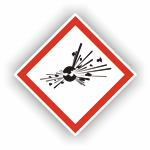 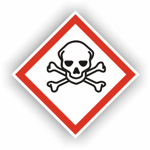 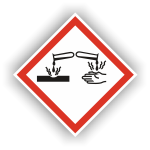 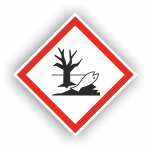 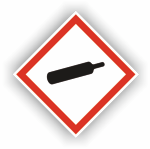 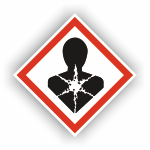 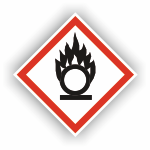 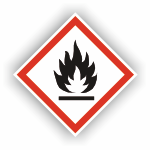 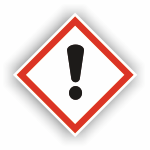 